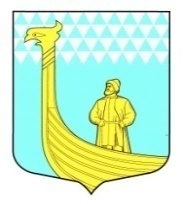 АДМИНИСТРАЦИЯМУНИЦИПАЛЬНОГО ОБРАЗОВАНИЯВЫНДИНООСТРОВСКОЕ СЕЛЬСКОЕ  ПОСЕЛЕНИЕВолховский муниципальный районЛенинградская областьдеревня Вындин Островул. Школьная, д.1 а  ПОСТАНОВЛЕНИЕот 09 января 2024 года       					                    № 3  О предоставлении зарегистрированным кандидатам в Президенты Российской Федерации, их доверенным лицам, политическим партиям, выдвинувших зарегистрированных кандидатов, помещений для встреч с избирателями и о выделении специальных мест для размещения предвыборных печатных агитационных материалов. В соответствии с Федеральным законом от 12 июня 2002 года № 67 – ФЗ«Об основных гарантиях избирательных прав и права на участие в референдуме граждан Российской Федерации», п о с т а н о в л я ю:	1. Предоставить зарегистрированным кандидатам в Президенты Российской Федерации, политическим партиям, выдвинувших зарегистрированных кандидатов, для встреч с избирателями на территории Вындиноостровского сельского поселения сельское поселение помещение вестибюля в здании физкультурно-оздоровительного комплекса МБУКС «Вындиноостровский центр досуга», расположенное по адресу: дер. Вындин Остров, ул. Центральная, д.20а. Установить время для проведения встреч с избирателями : вторник - с 14:00 до 16:00 час., четверг с 15:00 до 17:00 час., пятница – с 16:00 до 18:00 час.  	2. Выделить и оборудовать специальные места для размещения            печатных агитационных материалов зарегистрированным кандидатам:   информационные стенды, расположенные по адресам: д. Вындин Остров, ул. Центральная, д. 12 возле магазина «Карнет-остров»; д. Вындин Остров, ул. Центральная, д. 19 возле магазина «Фортуна; д. Вындин Остров, ул. Центральная, д.27 возле магазина ООО «Мария».	3. Настоящее постановление подлежит опубликованию в газете«Волховские огни» и размещению на официальном сайте администрации Вындиноостровского сельского поселения.	4. Настоящее постановление вступает в силу после его официального опубликования.	5. Контроль за исполнением данного постановления оставляю за собой.Глава администрацииЧеремхина Е.В.